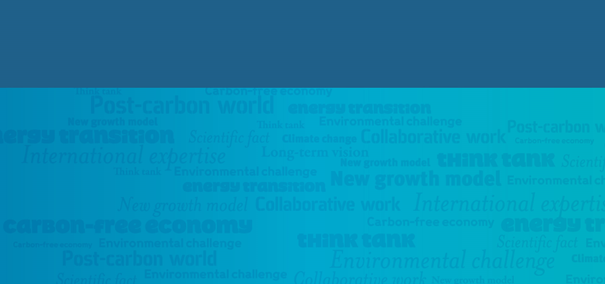 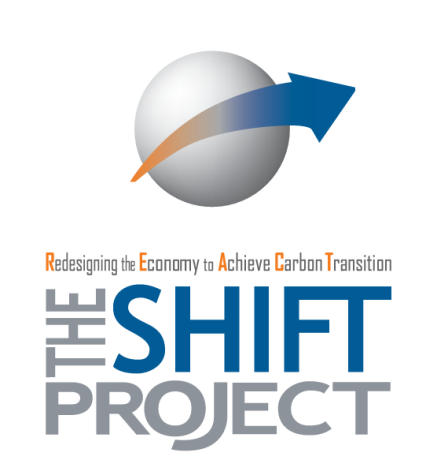 STRUCTURE GENERALE DU FICHIEROnglet « synthèse »Présentation synthétique et essentiellement graphique sur quelques pages du contenu des autres onglets.La structure de certains graphiques peut encore être rediscutée. D’autres graphiques à ajouter ?Onglet « chiffres_clés »Chiffres-clés du pays (historiques de données ou dernière valeur disponible) en matière d’Economie, de Consommation/production d’énergie, de Climat, de Transports, de Bâtiments, d’Agriculture et d’Industrie. Onglet « politique_energétique »Résumé de la politique énergétique du pays (organisation politique, principales lois, principaux objectifs).Onglet « acteurs_clés »Acteurs clés du pays pour la transition carbone, au niveau de l’Etat, de la Société Civile et des Entreprises.Onglet « références »Détail des références citées dans l’onglet « chiffres_clés ».Onglet « lexique »Traduction en français des principaux termes relatifs à la transition carbone.NB : cette version du mode d’emploi est valable pour les pays de l’UE. Une autre version sera créée ultérieurement pour les pays du « Reste du Monde ».Autre source à investiguer pour le « RdM » : http://stats.oecd.org RENSEIGNEMENT/MISE A JOUR DE L’ONGLET « chiffres_clés »Les données doivent être saisies dans les colonnes L et suivantes de l’onglet « chiffres_clés », en respectant l’unité indiquée dans la colonne K « Unité de saisie » (l’unité d’affichage ainsi que les éventuelles conversions étant gérées automatiquement par le fichier xls).Si une valeur à saisir est nulle, il est impératif d’indiquer « 0 » dans la cellule correspondante, et non pas de laisser la cellule vide. Les cellules ne doivent être laissées vides que dans le cas d’années pour lesquelles aucune donnée n’est disponible.Ne remplir que les cellules spécifiquement prévues pour la saisie de données. En particulier, les plages de cellules vierges situées à droite des tableaux de saisie ne doivent pas être remplies. En effet, certaines formules de calcul nécessitent que ces cellules soient vierges.Principales sources de donnéesLes données à transposer dans les fiches pays sont issues de différentes bases de données disponibles en libre accès. Voici la liste des principales :Eurostat : http://ec.europa.eu/eurostat/fr/data/database.Eurostat est l’Office statistique de l'Union européenne. Basé au Luxembourg, il est chargé de fournir à l'Union européenne des statistiques au niveau européen permettant des comparaisons entre les pays et les régions. Les données disponibles sur le site web d’Eurostat sont ordonnées à l’aide d’une arborescence. Sauf exceptions précisées ci-dessous, le chemin d’accès aux données à collecter pour les fiches pays commence toujours par « Explorateur de données / Base de données par thèmes ». La fin du chemin d’accès est fourni ci-dessous, indicateur par indicateur.Banque Mondiale : http://databank.banquemondiale.org/data/reports.aspx?source=indicateurs-du-d%C3%A9veloppement-dans-le-mondeA compléter…The Shift Project Data Portal : http://www.tsp-data-portal.org/ A compléter…A FAIRE : déterminer la méthode pour renseigner les colonnes « % EU28 » et « rang EU28 ».Ligne « Population »Aller sur la World DataBank de la Banque Mondiale.Choisir :Régler le format des nombres (voir Annexe). Cliquer sur « Options de Téléchargement » (en haut à droite), puis « Excel ».Copier les données dans le tableau puis les coller (Collage Spécial : « coller Valeurs ») dans le fichier xls.Ligne « Croissance démographique »Idem avec la série « Croissance de la population (% annuel) ».Ligne « Superficie »Idem avec la série « Superficie (kilomètres carrés) ».Ligne « Densité de population »Idem avec la série « Densité de la population (personnes par kilomètre carré de superficie des terres) ».Ligne « PIB »Aller dans la base de données Eurostat « PIB et principaux composants (production, dépenses et revenu) (nama_10_gdp) » (« Economie et finances » / « Comptes nationaux (SEC 2010) (na10) » / « Comptes nationaux annuel (nama_10) » / « Principaux agrégats du PIB (nama_10_ma) ») et choisir :Reste à : documenter la signification de « volumes chaînés » et confirmer que « Produit intérieur brut aux prix du marché » est bien le bon indicateur. Cliquer sur « Téléchargement » (en haut), puis sur « Télécharger au format Excel » (attention au format de l’extraction, voir Annexe).Ouvrir (ou enregistrer) le fichier. Copier les données dans le fichier téléchargé puis les coller (Collage Spécial : « Coller : Valeurs ») dans le fichier xls.Ligne « Croissance du PIB »Idem en choisissant « Volumes chaînés, variation en pourcentage par rapport à la période précédente » (code	« CLV_PCH_PRE ») dans « UNIT ».Ligne « IDH »Aller sur le site du PNUD.Télécharger les données (« Download the data ») et récupérer la dernière valeur (et éventuellement l’historique) pour le pays concerné.Discussion : la valeur en points d’IDH a-t-elle un quelconque intérêt ? N’est-ce pas plutôt le rang dans le classement mondial et, plus encore, son évolution qui a une signification ? Auquel cas n’est-ce pas le classement dont il faut conserver l’historique ?Ligne « Coefficient de GINI »Aller dans la base de données Eurostat « Coefficient de Gini du revenu disponible équivalent (source : SILC) » (« Population et conditions sociales » / « Conditions de vie et bien-être (livcon) » / « Revenu et conditions de vie (ilc) » / «  Répartition du revenu et pauvreté monétaire (ilc_ip) » / « Répartition des revenus (ilc_di) ») et choisir : Cliquer sur « Téléchargement » (en haut), puis sur « Télécharger au format Excel » (attention au format de l’extraction, voir Annexe).Ouvrir (ou enregistrer) le fichier. Copier les données dans le fichier téléchargé puis les coller (Collage Spécial : « Coller : Valeurs ») dans le fichier xls.Autres possibilités : Coefficient de Gini du revenu disponible équivalent (pensions incluses dans les transferts sociaux) (ilc_di12b) 	 Coefficient de Gini du revenu disponible équivalent avant transferts so ciaux (pensions exclues des transferts sociaux) (ilc_di12c)RaP : je préconise De conserver la source Eurostat [série Coefficient de Gini du revenu disponible équivalent (source : SILC) (ilc_di12)] pour la version UE de la fiche. De basculer sur la source Banque Mondiale pour la version RdMPour l’IDH comme pour l’Indice GINI (ou Coefficient GINI selon la source), la valeur brute est-elle assez parlante en soi ? Dit autrement, le rang (UE ou mondial) ne sera-t-il pas plus important ? On peut même envisager, si ça n’est pas trop compliqué, de renseigner dans la zone de saisie l’historique du rang en plus de (voire à la place de) la valeur brute, en particulier si l’on veut faire un graphique sur la question qui cumulerait IDH et/ou rang IDH et/ou GINI et/ou rang GINI.Eurostat : la base Eurostat propose 3 séries intitulées Coefficient de GINI, dont seule la 1ère me semble pertinente pour la fiche TSP. En effet, les données de la 1ère remontent un peu plus loin que celles des 2 dernières, et surtout les 2 dernières ne prennent véritablement de sens qu’en regard de la première et comparées l’une à l’autre.Coefficient de Gini du revenu disponible équivalent (source : SILC) (ilc_di12) : les premiers chiffres remontent au milieu des 90’s, et les données deviennent annuelles dès le début des 2000’s.Coefficient de Gini du revenu disponible équivalent (pensions incluses dans les transferts sociaux) (ilc_di12b) : les données datent du début des 2000’s.Coefficient de Gini du revenu disponible équivalent avant transferts sociaux (pensions exclues des transferts sociaux) : les données datent du début des 2000’s.Banque Mondiale : la série Indice GINI (« GINI index (World Bank estimate) ») dans la Base de données « Indicateurs du développement dans le monde » de la Banque Mondiale semble fournir des données certes un peu plus anciennes que celles d’Eurostat, et valable pour l’ensemble des pays du monde, mais peu régulières (tous les 4 ans environ à partir de la fin des 80’s pour la Suède). Elles sont reprises dans diverses analyses et classements (http://www.nationmaster.com/country-info/stats/Economy/Inequality/GINI-index).Ligne « Taux d’emploi »Aller dans la base de données Eurostat « Emploi (caractéristiques et taux principaux) - moyennes annuelles [lfsi_emp_a] » (« Populations et conditions sociales » / « Marché du travail (labour) » / « Emploi et chômage (Enquête sur les forces de travail) (employ) / EFT – Indicateurs principaux (lfsi) / Emploi – Séries EFT ajustées (lfse_emp) / Emploi (caractéristiques et taux principaux) - moyennes annuelles (lfsi_emp_a) » et choisir :Cliquer sur « Téléchargement » (en haut), puis sur « Télécharger au format Excel » (attention au format de l’extraction, voir Annexe).Ouvrir (ou enregistrer) le fichier. Copier les données dans le fichier téléchargé puis les coller (Collage Spécial : « Coller : Valeurs ») dans le fichier xls.Ligne « Budget de l’Etat »Aller dans la base de données Eurostat « Principaux agrégats des administrations publiques, y compris recettes et dépenses (gov_10a_main) » (« Economie et finances » / « Secteur des Administrations publiques (gov) » / « Statistiques annuelles des finances publiques » (gov_10a) ») et choisir :Cliquer sur « Téléchargement » (en haut), puis sur « Télécharger au format Excel » (attention au format de l’extraction, voir Annexe).Ouvrir (ou enregistrer) le fichier. Copier les données dans le fichier téléchargé puis les coller (Collage Spécial : « Coller : Valeurs ») dans le fichier xls.Ligne « Dette de l'Etat »Aller dans la base de données Eurostat « Déficit/surplus, dette et données associées du gouvernement (gov_10dd_edpt1) » (Economie et finances / Secteur des Administrations publiques (gov) / Statistiques de finances publiques (PDE et SEC 2010) (gov_gfs10) / Déficit et dette publiques (gov_10dd) ») et choisir :Cliquer sur « Téléchargement » (en haut), puis sur « Télécharger au format Excel » (attention au format de l’extraction, voir Annexe).Ouvrir (ou enregistrer) le fichier. Copier les données dans le fichier téléchargé puis les coller (Collage Spécial : « Coller : Valeurs ») dans le fichier xls.Reste à confirmer que « Dette brute consolidée du gouvernement » est bien le bon indicateur.Ligne « Déficit de l'Etat »Idem en choisissant « Capacité de financement (+) / Besoin de financement (-) » dans « NA_ITEM ».Reste à confirmer que « Capacité de financement (+) / Besoin de financement (-) » est bien le bon indicateur.Ligne « Balance commerciale »Aller dans la base de données Eurostat « Commerce intra et extra-UE par État membre et par groupe de produit CTCI (ext_lt_intratrd) » (Commerce International / Données du commerce international (ext) / Commerce international : indicateurs à long terme (ext_lti) / Commerce de l’UE par état membre, partenaire et groupe de produit CTCI (ext_lti_ext) ») et choisir :Cliquer sur « Téléchargement » (en haut), puis sur « Télécharger au format Excel » (attention au format de l’extraction, voir Annexe).Ouvrir (ou enregistrer) le fichier. Copier les données dans le fichier téléchargé puis les coller (Collage Spécial : « Coller : Valeurs ») dans le fichier xls.Ligne « Facture énergétique »Aller dans la base de données Eurostat « Commerce intra et extra-UE par État membre et par groupe de produit CTCI (ext_lt_intratrd) » (« Commerce International » / « Données du commerce international (ext) » / « Commerce international : indicateurs à long terme (ext_lti) » / « Commerce de l’UE par état membre, partenaire et groupe de produit CTCI (ext_lti_ext) ») et choisir :Cliquer sur « Téléchargement » (en haut), puis sur « Télécharger au format Excel » (attention au format de l’extraction, voir Annexe).Ouvrir (ou enregistrer) le fichier. Copier les données dans le fichier téléchargé puis les coller (Collage Spécial : « Coller : Valeurs ») dans le fichier xls.Ligne « Taux de précarité énergétique »Reste à identifier une source.Lignes « Consommation énergie primaire »Aller sur le Data Portal du Shift (« Historical Energy Consumption Statistics ») et choisir :Cliquer sur « EXPORT & SHARE >  XLS ». Ouvrir (ou enregistrer) le fichier.Pour chaque source d’énergie, copier les données dans le fichier téléchargé puis les coller (Collage Spécial : « Coller : Valeurs » + cocher « Transposé ») dans le fichier xls.Modifier, si nécessaire, l’intitulé des lignes et/ou ajouter/supprimer des lignes (voir Annexe).Lignes « Consommation énergie finale » (répartition par source d’énergie)Aller dans la base de données Eurostat « Bilans énergétiques simplifiés - données annuelles (nrg_100a) » (« Environnement et énergie » / « Energie » / « Statistiques de l’énergie – quantités, données annuelles (nrg_quant) » / « Statistiques de l’énergie – approvisionnement, transformation, consommation (nrg_10) ») et choisir :Cliquer sur « Téléchargement » (en haut), puis sur « Télécharger au format Excel » (attention au format de l’extraction, voir Annexe).Ouvrir (ou enregistrer) le fichier. Copier les données dans le fichier téléchargé puis les coller (Collage Spécial : « Coller : Valeurs ») dans le fichier xls.Modifier, si nécessaire, l’intitulé des lignes et/ou ajouter/supprimer des lignes (voir Annexe).Lignes « Consommation énergie finale » (répartition par secteur d’activité)Idem en cochant seulement « Tous produits » dans « PRODUCT » et en cochant « Consommation finale énergétique : industrie » (code : B_101800), « Consommation finale énergétique : transport » (code : B_101900), « Consommation finale énergétique : ménages » (code : B_102010), « Consommation finale énergétique : pêche » (code : B_102020), « Consommation finale énergétique : agriculture » (code : B_102030), « Consommation finale énergétique : commerce et services publics » (code : B_102035) et « Consommation finale énergétique : non spécifié (autres) » (code : B_102040) dans « INDIC_NRG »Ligne « Consommation électricité primaire »Cette donnée semble ne pas être disponible dans Eurostat.A renseigner donc, accessoirement, si une source « nationale » est identifiée.Ligne « Consommation électricité finale »NB : ligne à renseigner seulement si on est en mesure de renseigner la ligne « Consommation électricité primaire ».Aller dans la base de données Eurostat « Approvisionnement, transformation, consommation - électricité - données annuelles (nrg_105a) » (« Environnement et énergie » / « Energie » / « Statistiques de l’énergie – quantités, données annuelles (nrg_quant) » / « Statistiques de l’énergie – approvisionnement, transformation, consommation (nrg_10) ») et choisir :Cliquer sur « Téléchargement » (en haut), puis sur « Télécharger au format Excel » (attention au format de l’extraction, voir Annexe).Ouvrir (ou enregistrer) le fichier. Copier les données dans le fichier téléchargé puis les coller (Collage Spécial : « Coller : Valeurs ») dans le fichier xls.Ligne « Thermosensibilité »Cette donnée semble ne pas être disponible dans Eurostat, ni à l’ENTSOE.A renseigner donc, accessoirement, si une source « nationale » est identifiée.Ligne « Pointe de consommation élec (max annuel) »Récupérer le dernier « Yearly statistics and adequacy retrospect » sur le site de l’ENTSOE. Récupérer la valeur la plus récente de l’« Instantaneous Peak Load » dans le paragraphe « National peak load » (p. 39 dans l’édition 2013).Ligne « Consommation d’énergie primaire par habitant »Aller sur le Data Portal du Shift (« Primary Energy Consumption per Capita ») et choisir :Cliquer sur « EXPORT & SHARE >  XLS ». Ouvrir (ou enregistrer) le fichier.Faire la somme de l’ensemble des énergies, copier les données puis les coller (Collage Spécial : « Coller : Valeurs » + cocher « Transposé ») dans le fichier xls.Ligne « Intensité énergétique du PIB »Cet indicateur est calculé à partir des données Data Portal et Eurostat (ligne « Consommation énergie primaire »  / ligne « PIB »).Lignes « Capacité installée production électrique »Aller sur le Data Portal du Shift (« Historical Electricity Installed Capacity Statistics ») et choisir :Cliquer sur « EXPORT & SHARE >  XLS ». Ouvrir (ou enregistrer) le fichier.Pour chaque source d’énergie, copier les données dans le fichier téléchargé puis les coller (Collage Spécial : « Coller : Valeurs » + cocher « Transposé ») dans le fichier xls.Modifier, si nécessaire, l’intitulé des lignes et/ou ajouter/supprimer des lignes (voir Annexe).Lignes « Production électricité »Aller sur le Data Portal du Shift (« Historical Electricity Generation Statistics ») et choisir :Cliquer sur « EXPORT & SHARE >  XLS ». Ouvrir (ou enregistrer) le fichier.Pour chaque source d’énergie, copier les données dans le fichier téléchargé puis les coller (Collage Spécial : « Coller : Valeurs » + cocher « Transposé ») dans le fichier xls.Modifier, si nécessaire, l’intitulé des lignes et/ou ajouter/supprimer des lignes (voir Annexe).Lignes « Importations d'électricité » et « Exportations d'électricité »Aller dans la base de données Eurostat « Approvisionnement, transformation, consommation - électricité - données annuelles (nrg_105a) » (« Environnement et énergie » / « Energie » / « Statistiques de l’énergie – quantités, données annuelles (nrg_quant) » / « Statistiques de l’énergie – approvisionnement, transformation, consommation (nrg_10) »)  et choisir :Cliquer sur « Téléchargement » (en haut), puis sur « Télécharger au format Excel » (attention au format de l’extraction, voir Annexe).Ouvrir (ou enregistrer) le fichier. Copier les données dans le fichier téléchargé puis les coller (Collage Spécial : « Coller : Valeurs ») dans le fichier xls.Ligne « Prix électricité particuliers HT »Aller dans la base de données Eurostat « Prix de l'électricité pour consommateurs domestiques, données semestrielles (à partir de 2007) (nrg_pc_204) » (« Environnement et énergie » / « Energie » / « Statistiques de l’énergie – prix (nrg_price) » / « Statistiques de l’énergie – prix du gaz et de l’électricité (à partir de 2007) (nrg_pc) ») et choisir :Cliquer sur « Téléchargement » (en haut), puis sur « Télécharger au format Excel » (attention au format de l’extraction, voir Annexe).Ouvrir (ou enregistrer) le fichier. Copier les données dans le fichier téléchargé puis les coller (Collage Spécial : « Coller : Valeurs ») dans le fichier xls.NB : moyenner les données semestrielles pour avoir des données annuelles.Ligne « Prix électricité particuliers TTC »Idem en choisissant « Toutes taxes et prélèvements compris » dans « TAX ».Ligne « Prix électricité industriels HT »Aller dans la base de données Eurostat « Prix de l'électricité pour consommateurs industriels, données semestrielles (à partir de 2007) (nrg_pc_205) » (« Environnement et énergie » / « Energie » / « Statistiques de l’énergie – prix (nrg_price) » / « Statistiques de l’énergie – prix du gaz et de l’électricité (à partir de 2007) (nrg_pc) ») et choisir : Cliquer sur « Téléchargement » (en haut), puis sur « Télécharger au format Excel » (attention au format de l’extraction, voir Annexe).Ouvrir (ou enregistrer) le fichier. Copier les données dans le fichier téléchargé puis les coller (Collage Spécial : « Coller : Valeurs ») dans le fichier xls.NB : moyenner les données semestrielles pour avoir des données annuelles.Ligne « Prix électricité industriels TTC »Idem en choisissant « Toutes taxes et prélèvements compris » dans « TAX ».Ligne « Production pétrole »Récupérer le Data Workbook (fichier Excel) de la dernière « Statistical Review of World Energy » sur le site de BP. Récupérer les valeurs d’historique de production dans l’onglet « Oil Production – Tonnes ».NB : si le pays ne figure pas dans le tableau c’est que sa production de pétrole n’est pas significative.Ligne « Réserves prouvées pétrole »Idem dans l’onglet « Oil - Proved reserves history ».Discussion : les réserves de pétrole sont saisies en milliers de millions de barils (Gbbl), puis convertit en Gt, au taux moyen de 0,1364 fourni par BP SR (avant dernier onglet). Mais dans l’onglet « Oil - Proved reserves history » du BP SR, le taux de conversion bbl<->tonnes n’est pas constant d’un pays à l’autre. Et, sur la plupart des pays comme sur la moyenne mondiale, ne correspond pas exactement à 0,1364. Faut-il mettre ce taux de conversion en paramètre modifiable quelque part ?Ligne « Production gaz »Idem dans l’onglet « Gas Production – tonnes ».Ligne « Réserves prouvées gaz »Idem dans l’onglet « Gas - Proved reserves history ».Ligne « Production charbon »Idem dans l’onglet « Coal Production - Mtoe ».Ligne « Réserves prouvées charbon »Idem dans l’onglet « Coal – Reserves ».Ligne « Prix gaz particuliers HT »Aller dans la base de données Eurostat « Prix du gaz pour consommateurs domestiques, données semestrielles (à partir de 2007) (nrg_pc_202) » (« Environnement et énergie » / « Energie » / « Statistiques de l’énergie – prix (nrg_price) » / « Statistiques de l’énergie – prix du gaz et de l’électricité (à partir de 2007) (nrg_pc) ») et choisir : Cliquer sur « Téléchargement » (en haut), puis sur « Télécharger au format Excel » (attention au format de l’extraction, voir Annexe).Ouvrir (ou enregistrer) le fichier. Copier les données dans le fichier téléchargé puis les coller (Collage Spécial : « Coller : Valeurs ») dans le fichier xls.NB : moyenner les données semestrielles pour avoir des données annuelles.Ligne « Prix gaz particuliers TTC »Idem en choisissant « Toutes taxes et prélèvements compris » dans « TAX ».Ligne « Prix essence HT »Récupérer le dernier Oil Bulletin de la DG ENERGY.Ouvrir (ou enregistrer) le fichier xls « Prices without taxes ».Récupérer le prix de « Euro-super 95 » dans le tableau « En/In EURO ».Ligne « Prix essence TTC »Idem avec le fichier xls « Prices with taxes ».Ligne « Prix diesel HT »Idem « Prix essence  HT », en prenant « Gas oil automobile » dans le tableau « En/In EURO ».Ligne « Prix diesel TTC »Idem « Prix essence TTC », en prenant « Gas oil automobile » dans le tableau « En/In EURO ».Ligne « Superficie forêt »Aller dans la base de données Eurostat « Superficies boisées »  et choisir : Cliquer sur « Téléchargement » (en haut), puis sur « Télécharger au format Excel » (attention au format de l’extraction, voir Annexe).Ouvrir (ou enregistrer) le fichier. Copier les données dans le fichier téléchargé puis les coller (Collage Spécial : « Coller : Valeurs ») dans le fichier xlsAutres lignes « bois »A faire : voir avec Valère et/ou dans la section « Sylviculture » d’Eurostat (« Enlèvements, production et commerce », « Gestion durable des forêts »).Lignes « Emissions GES »Aller sur le Data Portal du Shift (« Historical GHG emissions - Breakdown by Sector ») et choisir :Cliquer sur « EXPORT & SHARE >  XLS ». Ouvrir (ou enregistrer) le fichier.Pour chaque secteur d’activité, copier les données dans le fichier téléchargé puis les coller (Collage Spécial : « Coller : Valeurs » + cocher « Transposé ») dans le fichier xls.Modifier, si nécessaire, l’intitulé des lignes et/ou ajouter/supprimer des lignes (voir Annexe).A faire : isoler les UTCF dans une ligne à part et calculer les pourcentages pour les émissions "positives" uniquement (le préciser dans le libellé de la ligne).Ligne « Contribution aux émissions GES monde »A faire : saisir en dur les données GES monde et calculer automatiquement l'historique avec (sur une ligne masquée).Ligne « Contribution aux émissions GES EU28 »A faire : saisir en dur les données GES UE et calculer automatiquement l'historique avec (sur une ligne masquée).Ligne « Emissions GES par habitant »Cet indicateur est calculé à partir des données Data Portal et Banque Mondiale (ligne « Emissions GES »  / ligne « Population »).Ligne « Emissions GES par unité de PIB »Cet indicateur est calculé à partir des données Data Portal et Banque Mondiale (ligne « Emissions GES »  / ligne « PIB »).Ligne « Contenu carbone d'un kWh »Méthode de calcul à déterminer.Lignes TRANSPORTS, BATIMENTS, AGRICULTURE et INDUSTRIEA compléter ultérieurement…ANNEXEFormat des nombres dans World DataBank de la Banque MondialeAller dans « DISPOSITION » (menu à gauche), puis dans « Format Des Nombres », décocher l’option « Séparer les milliers par des virgules »Cliquer sur « Appliquer les modifications » (sous « OPTIONS POUR TABLEAUX »), pour que les modifs soient prises en compte.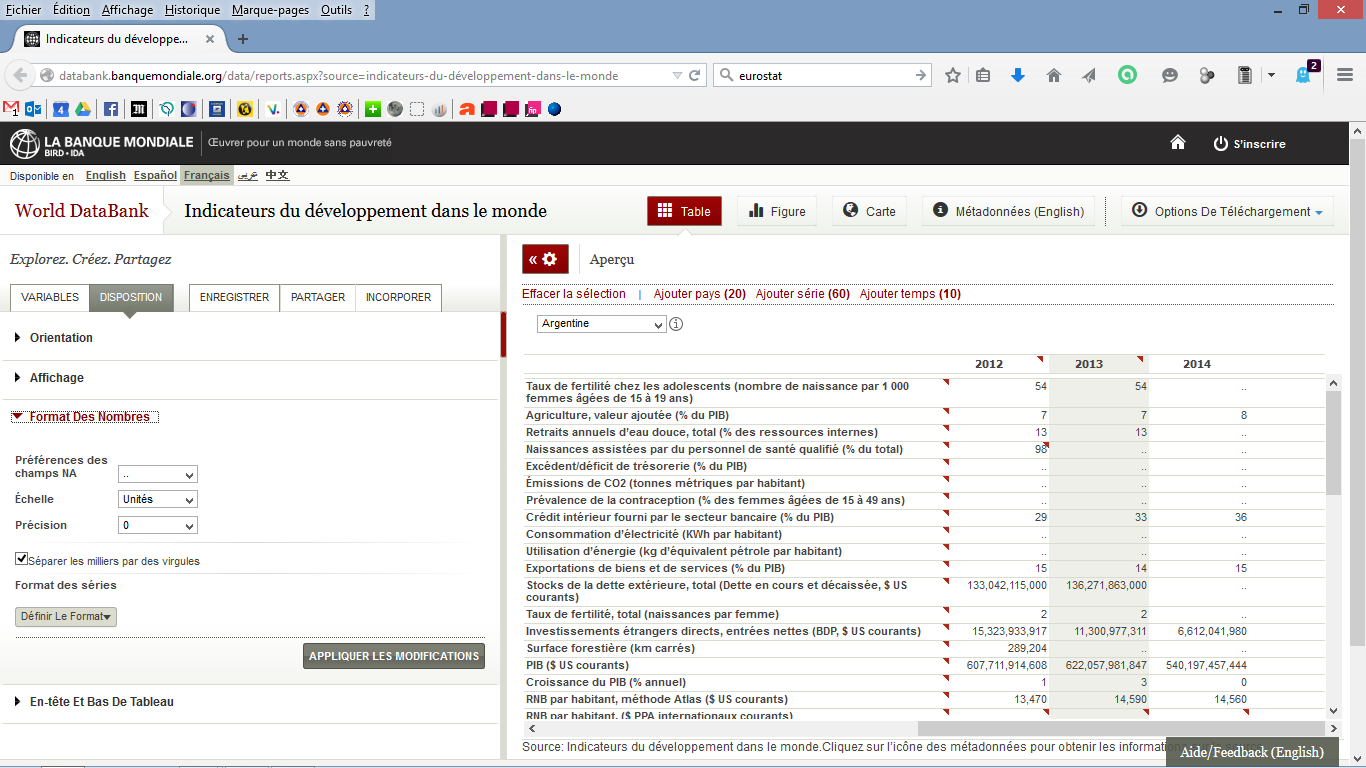 Format des extractions Excel dans EurostatAvant de cliquer sur « Télécharger au format Excel », bien penser à cocher « Extraction complète » et « Sans séparateur de milliers ».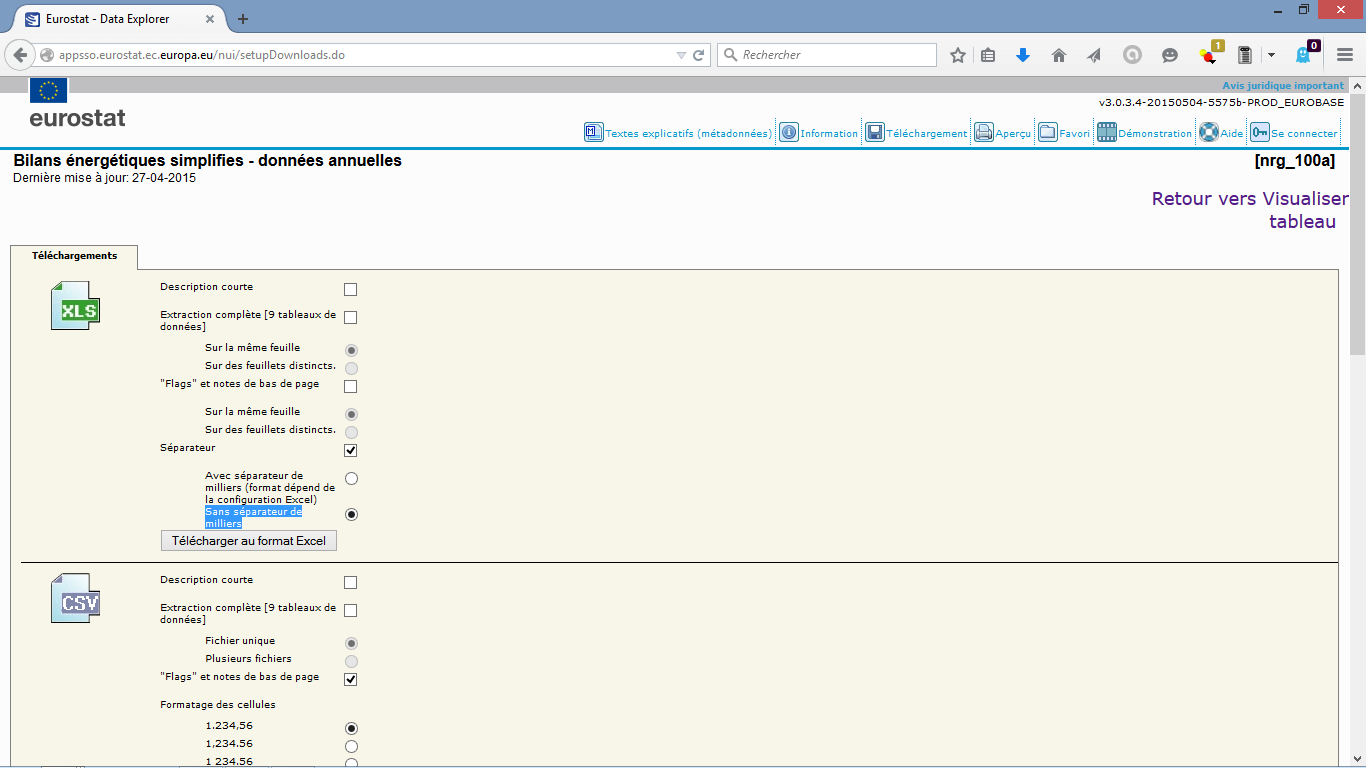 Modification de l’intitulé des lignes et ajout/suppression de lignesA COMPLETERGlossaire Eurostat http://ec.europa.eu/eurostat/statistics-explained/index.php/Thematic_glossaries/frhttp://ec.europa.eu/eurostat/statistics-explained/index.php/Thematic_glossariesTaux de change http://appsso.eurostat.ec.europa.eu/nui/show.do?dataset=ei_mfrt_m&lang=fr MODE D’EMPLOI FICHES PAYS (version UE)Eté 2015Pierre BERTRAND & Raphaël PEROTIN (Shifters)« Pays »pays étudié « Série »« Population, total »« Temps »plage temporelle la plus large disponible« TIME »plage temporelle la plus large disponible« GEO »pays étudié« UNIT »« Unité de mesure »« CLV10_MEUR »« Volumes chaînés (2010), millions d’euros »« ITEM »« Indicateur des comptes nationaux (SEC10) »« B1GQ »« Produit intérieur brut aux prix du marché »« TIME »plage temporelle la plus large disponible« GEO »pays étudié« INDIC_IL »«Indicateur sur le revenus et les conditions de vie »« GINI_HND »« Coefficient de Gini (échelle de 0 à 100) »« TIME »plage temporelle la plus large disponible« GEO »pays étudié« SEX »« Sexe »« T »« Total »« INDIC_EM »« Indicateur sur l'emploi »« EMP_RT_20_64 »« Taux d'emploi (20 à 64 ans) »« TIME »plage temporelle la plus large disponible« GEO »pays étudié« UNIT »« Unité de mesure »« PC_GDP »« Pourcentage du produit intérieur brut (PIB) »« SECTOR »« Secteur »« S13 »« Administrations publiques »« NA_ITEM »« TE »« Total des dépenses des administrations publiques »« TIME »plage temporelle la plus large disponible« GEO »pays étudié« UNIT »« Unité de mesure »« PC_GDP »« Pourcentage du produit intérieur brut (PIB) »« SECTOR »« Secteur »« S13 »« Administrations publiques »« NA_ITEM »« GD »« Dette brute consolidée du gouvernement »« TIME »plage temporelle la plus large disponible« GEO »pays étudié« INDIC_ET »«Indicateur du commerce extérieur »« MIO_BAL_VAL »« Balance commerciale en millions d'ECU/EURO »« SITC06 »« Classification type pour le commerce international (CTCI Rév. 4, 2006 »« TOTAL »« Total – Tous produits »« PARTNER »« WORLD »«Tous les pays du monde »« TIME »plage temporelle la plus large disponible« GEO »pays étudié« INDIC_ET »«Indicateur du commerce extérieur »« MIO_BAL_VAL »« Balance commerciale en millions d'ECU/EURO »« SITC06 »« Classification type pour le commerce international (CTCI Rév. 4, 2006 »« SITC3 »« Combustibles minéraux, lubrifiants et produits annexes » « PARTNER »« WORLD »«Tous les pays du monde »« Country »pays étudié « Years Interval »plage temporelle la plus large disponible« TIME »plage temporelle la plus large disponible« GEO »pays étudié« UNIT »« Unité de mesure »« KTOE »« Milliers de TEP (tonnes d'équivalent pétrole) »« PRODUCT »« Produits »« Tout sélectionner »« INDIC_NRG »« B_101700 »« Consommation finale énergétique »« TIME »plage temporelle la plus large disponible« GEO »pays étudié« UNIT »« Unité de mesure »« GWH »« Gigawattheure »« INDIC_NRG »« B_101700 »« Consommation finale énergétique »« Countries »pays étudié « Years Interval »plage temporelle la plus large disponible« Country »pays étudié « Years Interval »plage temporelle la plus large disponible« Unit »« GW »« Country »pays étudié « Years Interval »plage temporelle la plus large disponible« Unit »« TWh »« TIME »plage temporelle la plus large disponible« GEO »pays étudié« UNIT »« Unité de mesure »« GWH »« Gigawattheure »« INDIC_NRG »« B_100300 » et « B_100500 »« Importations » et « Exportations »« TIME »plage temporelle la plus large disponible« GEO »pays étudié« CONSOM »« Consommation »« 4161903 »« Tranche DC : 2 500 kWh < Consommation < 5 000 kWh »« UNIT »« KWH »« Kilowattheure »« TAX »« X_TAX »« Hors taxes et prélèvements »« CURRENCY »« PPS »« Standard de pouvoir d'achat (SPA) »« TIME »plage temporelle la plus large disponible« GEO »pays étudié« CONSOM »« Consommation »« 4162903 »« Tranche IC : 500 MWh < Consommation < 2 000 MWh »« UNIT »« KWH »« Kilowattheure »« TAX »« X_TAX »« Hors taxes et prélèvements »« CURRENCY »« PPS »« Standard de pouvoir d'achat (SPA) »« TIME »plage temporelle la plus large disponible« GEO »pays étudié« CONSOM »« Consommation »« 4141902 »« Tranche D2 : 20 GJ < Consommation < 200 GJ »« UNIT »« KWH »« Kilowattheure »« TAX »« X_TAX »« Hors taxes et prélèvements »« CURRENCY »« PPS »« Standard de pouvoir d'achat (SPA) »« TIME »plage temporelle la plus large disponible« GEO »pays étudié« UNIT »« Unité de mesure »« THS_HA »« Mille hectares »« INDIC_FO »« Indicateurs de la sylviculture »« FOROWL »«Total forêts et autres terres boisées »« Country »pays étudié « Years Interval »plage temporelle la plus large disponible« Unit »« MtCO2eq »